Summer Exams 2022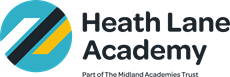 DateStart TimeBoardQualificationComponent CodeComponent TitleLength17/05/2022 9:00AMAQAGCSE8461/1HBiology Paper 1 Tier H10517/05/2022 9:00AMAQAGCSE8461/1FBiology Paper 1 Tier F10517/05/2022 9:00AMAQAGCSE8464/B/1FCombined Sci Trilogy Biology P1F9417/05/2022 9:00AMAQAGCSE8461/1HBiology Paper 1 Tier H13217/05/2022 9:00AMAQAGCSE8461/1HBiology Paper 1 Tier H10517/05/2022 9:00AMAQAGCSE8461/1FBiology Paper 1 Tier F10517/05/2022 9:00AMAQAGCSE8464/B/1HCombined Sci Trilogy Biology P1H7517/05/2022 9:00AMAQAGCSE8464/B/1FCombined Sci Trilogy Biology P1F7518/05/2022 9:00AMAQAGCSE8700/1English Language Paper 113218/05/2022 9:00AMAQAGCSE8700/1English Language Paper 113218/05/2022 9:00AMAQAGCSE8700/1English Language Paper 110518/05/2022 9:00AMAQAGCSE8700/1English Language Paper 110518/05/2022 9:00AMAQAGCSE8700/1English Language Paper 110518/05/2022 9:00AMAQAGCSE8700/1English Language Paper 110519/05/2022 9:00AMEDEXL/GCSEGCSE1HIA 11Medicine in Britain9419/05/2022 9:00AMEDEXL/GCSEGCSE1HIA 11Medicine in Britain9419/05/2022 9:00AMEDEXL/GCSEGCSE1HIA 11Medicine in Britain7519/05/2022 1:00PMAQAGCSE8633/LHItalian Listening Test Tier H4520/05/2022 9:00AMEDEXL/GCSEGCSE1MA1 1FNon Calculator (F) 11320/05/2022 9:00AMEDEXL/GCSEGCSE1MA1 1HNon Calculator (H) 9020/05/2022 9:00AMEDEXL/GCSEGCSE1MA1 1HNon Calculator (H) 11320/05/2022 9:00AMEDEXL/GCSEGCSE1MA1 1FNon Calculator (F) 9020/05/2022 9:00AMEDEXL/GCSEGCSE1MA1 1FNon Calculator (F) 9020/05/2022 9:00AMEDEXL/GCSEGCSE1MA1 1FNon Calculator (F) 9020/05/2022 9:00AMEDEXL/GCSEGCSE1MA1 1HNon Calculator (H) 9020/05/2022 9:00AMEDEXL/GCSEGCSE1MA1 1FNon Calculator (F) 9023/05/2022 9:00AMEDEXL/GCSEGCSE1GB0 01Global Geog.Issues11323/05/2022 9:00AMEDEXL/GCSEGCSE1GB0 01Global Geog.Issues9024/05/2022 9:00AMAQAGCSE8658/LFFrench Listening Test Tier F3524/05/2022 9:00AMAQAGCSE8658/LHFrench Listening Test Tier H4524/05/2022 9:00AMAQAGCSE8658/LFFrench Listening Test Tier F4424/05/2022 9:00AMAQAGCSE8658/LHFrench Listening Test Tier H4524/05/2022 1:00PMEDEXL/GCSEGCSE1PE0 01Fitness and Body Systems13224/05/2022 1:00PMEDEXL/GCSEGCSE1PE0 01Fitness and Body Systems10525/05/2022 9:00AMAQAGCSE8702/1NEng Lit Paper 1-19th Century Novel6325/05/2022 9:00AMAQAGCSE8702/1NEng Lit Paper 1-19th Century Novel6325/05/2022 9:00AMAQAGCSE8702/1NEng Lit Paper 1-19th Century Novel5026/05/2022 9:00AMAQAGCSE8698/LFSpanish Listening Test Tier F4426/05/2022 9:00AMAQAGCSE8698/LHSpanish Listening Test Tier H5726/05/2022 9:00AMAQAGCSE8698/LFSpanish Listening Test Tier F35DateStart TimeBoardQualificationComponent CodeComponent TitleLength27/05/2022 9:00AMAQAGCSE8462/1HChemistry Paper 1 Tier H10527/05/2022 9:00AMAQAGCSE8462/1FChemistry Paper 1 Tier F10527/05/2022 9:00AMAQAGCSE8464/C/1FCombined Sci Trilogy Chemistry P1F9427/05/2022 9:00AMAQAGCSE8462/1HChemistry Paper 1 Tier H13227/05/2022 9:00AMAQAGCSE8462/1FChemistry Paper 1 Tier F10527/05/2022 9:00AMAQAGCSE8462/1HChemistry Paper 1 Tier H10527/05/2022 9:00AMAQAGCSE8462/1FChemistry Paper 1 Tier F10527/05/2022 9:00AMAQAGCSE8464/C/1HCombined Sci Trilogy Chemistry P1H7527/05/2022 9:00AMAQAGCSE8464/C/1FCombined Sci Trilogy Chemistry P1F7507/06/2022 9:00AMEDEXL/GCSEGCSE1MA1 2FCalculator (F) 11307/06/2022 9:00AMEDEXL/GCSEGCSE1MA1 2HCalculator (H) 9007/06/2022 9:00AMEDEXL/GCSEGCSE1MA1 2HCalculator (H) 11307/06/2022 9:00AMEDEXL/GCSEGCSE1MA1 2FCalculator (F) 9007/06/2022 9:00AMEDEXL/GCSEGCSE1MA1 2FCalculator (F) 9007/06/2022 9:00AMEDEXL/GCSEGCSE1MA1 2FCalculator (F) 9007/06/2022 9:00AMEDEXL/GCSEGCSE1MA1 2HCalculator (H) 9007/06/2022 9:00AMEDEXL/GCSEGCSE1MA1 2FCalculator (F) 9007/06/2022 1:00PMEDEXL/GCSEGCSE1GB0 02UK Geographical Issues11307/06/2022 1:00PMEDEXL/GCSEGCSE1GB0 02UK Geographical Issues9008/06/2022 9:00AMAQAGCSE8702/2Eng Lit Paper 213208/06/2022 9:00AMAQAGCSE8702/2Eng Lit Paper 213208/06/2022 9:00AMAQAGCSE8702/2Eng Lit Paper 210509/06/2022 9:00AMEDEXL/GCSEGCSE1HIA 31Weimar & Nazi Germany10009/06/2022 9:00AMEDEXL/GCSEGCSE1HIA 31Weimar & Nazi Germany10009/06/2022 9:00AMEDEXL/GCSEGCSE1HIA 31Weimar & Nazi Germany8009/06/2022 1:00PMAQAGCSE8463/1HPhysics Paper 1 Tier H10509/06/2022 1:00PMAQAGCSE8463/1FPhysics Paper 1 Tier F10509/06/2022 1:00PMAQAGCSE8464/P/1FCombined Sci Trilogy Physics P1F9409/06/2022 1:00PMAQAGCSE8463/1FPhysics Paper 1 Tier F13209/06/2022 1:00PMAQAGCSE8463/1HPhysics Paper 1 Tier H10509/06/2022 1:00PMAQAGCSE8463/1FPhysics Paper 1 Tier F10509/06/2022 1:00PMAQAGCSE8464/P/1HCombined Sci Trilogy Physics P1H7509/06/2022 1:00PMAQAGCSE8464/P/1FCombined Sci Trilogy Physics P1F7510/06/2022 9:00AMAQAGCSE8700/2English Language Paper 213210/06/2022 9:00AMAQAGCSE8700/2English Language Paper 213210/06/2022 9:00AMAQAGCSE8700/2English Language Paper 210510/06/2022 9:00AMAQAGCSE8700/2English Language Paper 210510/06/2022 9:00AMAQAGCSE8700/2English Language Paper 210510/06/2022 9:00AMAQAGCSE8700/2English Language Paper 210510/06/2022 1:00PMEDEXL/GCSEGCSE1PE0 02Health and Performance9410/06/2022 1:00PMEDEXL/GCSEGCSE1PE0 02Health and Performance75DateStart TimeBoardQualificationComponent CodeComponent TitleLength13/06/2022 9:00AMEDEXL/GCSEGCSE1MA1 3FCalculator (F) 11313/06/2022 9:00AMEDEXL/GCSEGCSE1MA1 3HCalculator (H) 9013/06/2022 9:00AMEDEXL/GCSEGCSE1MA1 3HCalculator (H) 11313/06/2022 9:00AMEDEXL/GCSEGCSE1MA1 3FCalculator (F) 9013/06/2022 9:00AMEDEXL/GCSEGCSE1MA1 3FCalculator (F) 9013/06/2022 9:00AMEDEXL/GCSEGCSE1MA1 3FCalculator (F) 9013/06/2022 9:00AMEDEXL/GCSEGCSE1MA1 3HCalculator (H) 9013/06/2022 9:00AMEDEXL/GCSEGCSE1MA1 3FCalculator (F) 9014/06/2022 9:00AMEDEXL/GCSEGCSE1GB0 03People & Environ.Issues11314/06/2022 9:00AMEDEXL/GCSEGCSE1GB0 03People & Environ.Issues9014/06/2022 1:00PMAQAGCSE8633/WHItalian Writing Test Tier H8015/06/2022 9:00AMAQAGCSE8461/2HBiology Paper 2 Tier H10515/06/2022 9:00AMAQAGCSE8461/2FBiology Paper 2 Tier F10515/06/2022 9:00AMAQAGCSE8464/B/2FCombined Sci Trilogy Biology P2F9415/06/2022 9:00AMAQAGCSE8461/2HBiology Paper 2 Tier H13215/06/2022 9:00AMAQAGCSE8461/2HBiology Paper 2 Tier H10515/06/2022 9:00AMAQAGCSE8461/2FBiology Paper 2 Tier F10515/06/2022 9:00AMAQAGCSE8464/B/2HCombined Sci Trilogy Biology P2H7515/06/2022 9:00AMAQAGCSE8464/B/2FCombined Sci Trilogy Biology P2F7515/06/2022 1:00PMAQAGCSE8552/WDesign and Technology Written Paper12015/06/2022 1:00PMAQAGCSE8552/WDesign and Technology Written Paper12016/06/2022 9:00AMEDEXL/GCSEGCSE1HIA B3Henry Viii Ministers6916/06/2022 9:00AMEDEXL/GCSEGCSE1HIA B3Henry Viii Ministers6916/06/2022 9:00AMEDEXL/GCSEGCSE1HIA B3Henry Viii Ministers5516/06/2022 1:00PMAQAGCSE8658/WFFrench Writing Test Tier F8216/06/2022 1:00PMAQAGCSE8658/WHFrench Writing Test Tier H8016/06/2022 1:00PMAQAGCSE8658/WHFrench Writing Test Tier H8016/06/2022 1:00PMAQAGCSE8658/WFFrench Writing Test Tier F6516/06/2022 1:00PMAQAGCSE8658/WHFrench Writing Test Tier H8017/06/2022 9:00AMAQAGCSE8698/WFSpanish Writing Test Tier F8217/06/2022 9:00AMAQAGCSE8698/WHSpanish Writing Test Tier H10017/06/2022 9:00AMAQAGCSE8698/WFSpanish Writing Test Tier F6517/06/2022 1:00PMAQAGCSE8688/LHPolish Listening Test Tier H4520/06/2022 9:00AMAQAGCSE8462/2HChemistry Paper 2 Tier H10520/06/2022 9:00AMAQAGCSE8462/2FChemistry Paper 2 Tier F10520/06/2022 9:00AMAQAGCSE8464/C/2FCombined Sci Trilogy Chemistry P2F9420/06/2022 9:00AMAQAGCSE8462/2HChemistry Paper 2 Tier H13220/06/2022 9:00AMAQAGCSE8462/2FChemistry Paper 2 Tier F10520/06/2022 9:00AMAQAGCSE8462/2HChemistry Paper 2 Tier H10520/06/2022 9:00AMAQAGCSE8462/2FChemistry Paper 2 Tier F10520/06/2022 9:00AMAQAGCSE8464/C/2HCombined Sci Trilogy Chemistry P2H7520/06/2022 9:00AMAQAGCSE8464/C/2FCombined Sci Trilogy Chemistry P2F7520/06/2022 1:00PMAQAGCSE8585/WFood Prep and Nutrition Written13220/06/2022 1:00PMAQAGCSE8585/WFood Prep and Nutrition Written105DateStart TimeBoardQualificationComponent CodeComponent TitleLength23/06/2022 9:00AMAQAGCSE8463/2HPhysics Paper 2 Tier H10523/06/2022 9:00AMAQAGCSE8463/2FPhysics Paper 2 Tier F10523/06/2022 9:00AMAQAGCSE8464/P/2FCombined Sci Trilogy Physics P2F9423/06/2022 9:00AMAQAGCSE8463/2FPhysics Paper 2 Tier F13223/06/2022 9:00AMAQAGCSE8463/2HPhysics Paper 2 Tier H10523/06/2022 9:00AMAQAGCSE8463/2FPhysics Paper 2 Tier F10523/06/2022 9:00AMAQAGCSE8464/P/2HCombined Sci Trilogy Physics P2H7523/06/2022 9:00AMAQAGCSE8464/P/2FCombined Sci Trilogy Physics P2F7527/06/2022 9:00AMAQAGCSE8688/WHPolish Writing Test Tier H80